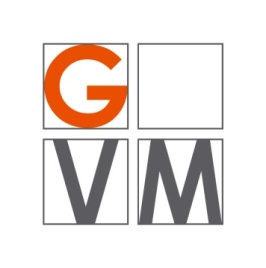 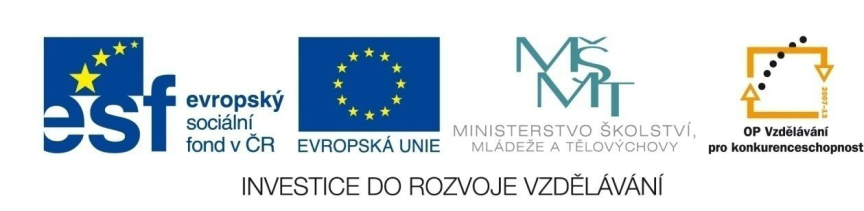 ProjektŠABLONY NA GVMGymnázium Velké Meziříčíregistrační číslo projektu: CZ.1.07/1.5.00/34.0948IV-2     Inovace a zkvalitnění výuky směřující k rozvoji matematické gramotnosti žáků středních školANALYTICKÁ GEOMETRIE PARABOLYŘešené příklady:1) Napište vrcholovou rovnici paraboly, je-li dáno:	a) vrchol  a ohnisko ,	b) vrchol  a rovnice řídící přímky ,	c) vrchol  a rovnice řídící přímky ,	d) ohnisko  a rovnice řídící přímky .Řešení: a) Ze zadání zjistíme, že se jedná o parabolu typu 	Rovnice má tvar . Je tedy nutné určit parametr p. Platí: Parabola má rovnici:  b) Ze zadání vyplývá, že se jedná o parabolu typu Rovnici hledáme ve tvaru . Musíme určit parametr p. Platí:  Parabola má rovnici:  c) Toto zadání určuje parabolu typuRovnice je tvaru . I v tomto případě je nutné určit hodnotu parametru p. Určíme jej stejně jako v zadání b:  Parabola má rovnici:  d) Poslední zadání určuje parabolu typuV tomto případě má rovnice paraboly tvar  . Pro parametr p platí:. Uprostřed mezi řídící přímkou a ohniskem leží vrchol paraboly .Parabola má rovnici: 2) Napište vrcholovou rovnici paraboly, která prochází bodem , její osa má rovnici  a tečna ve vrcholu je přímka o rovnici .Řešení:	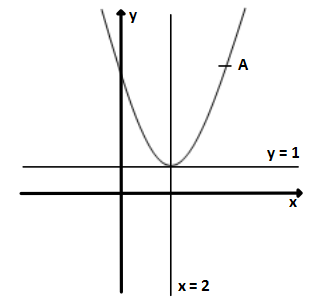  Situaci zakreslíme do soustavy souřadné. Je vidět, že rovnici paraboly budeme hledat ve tvaru  Snadno určíme souřadnice vrcholu paraboly .	Do rovnice paraboly dosadíme souřadnice bodu A i vrcholu V a určíme hodnotu parametru p. Parabola má rovnici: 3) Napište rovnici paraboly, která prochází body Řešení:Zakreslíme-li si body do soustavy souřadné, uvědomíme si, že rovnice paraboly bude mít tvar: Z polohy bodů B a C určíme rovnici osy paraboly  a tím zároveň známe x-ovou souřadnici vrcholu.Nyní ještě musíme určit n, p. Určíme řešením soustavy rovnic:A dopočítáme p: Parabola má rovnici: Poznámka: 1)Úlohu lze řešit přes soustavu tří rovnic s neznámými m, n, p:2) Můžeme také využít rovnici kvadratické funkce  a řešit soustavu rovnic s neznámými a, b, c:4) Ukažte, že rovnice  je rovnicí paraboly. Určete její charakteristiky. Parabolu zakreslete do soustavy souřadné a vypočítejte souřadnice jejích průsečíků s osami.Řešení:Rovnici upravíme na vrcholový tvar:Jedná se o parabolu, jejíž osa je rovnoběžná s osou y a parametr .Vrchol paraboly: Ohnisko paraboly: Rovnice řídící přímky d: Osa paraboly o: Průsečík s osou y: do rovnice paraboly dosadit x = 0 Průsečíky s osou x: do rovnice paraboly dosadit y = 0 a řešit kvadratickou rovnici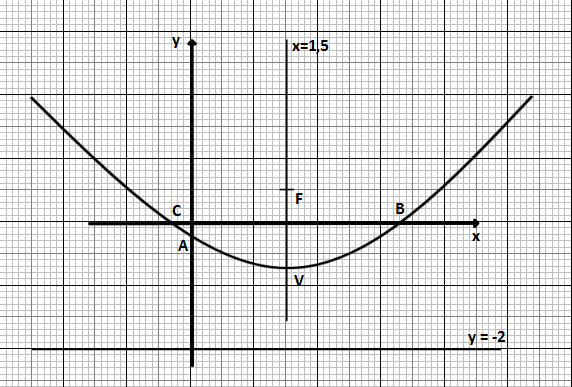 5) Určete souřadnice vrcholů a délku strany rovnostranného trojúhelníka vepsaného do paraboly  tak, že jeden vrchol trojúhelníka splývá s vrcholem paraboly.Řešení: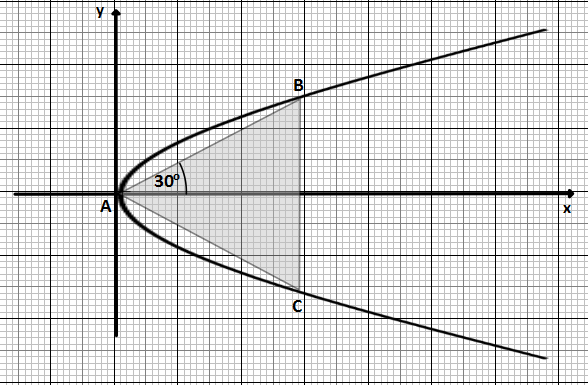 Z obrázku je patrné, že body B a C mají stejnou x-ovou souřadnici a jejich y-ové souřadnice jsou opačná čísla. Přímka AB má směrový úhel 30° a tedy rovnici .Souřadnice bodu B určíme, vyřešíme-li soustavu rovnic:Dopočítáme y-ové souřadnice Vrcholy trojúhelníka mají souřadnice: Zbývá určit velikost strany trojúhelníka.6) Určete nejkratší vzdálenost bodu na parabole  od přímky Řešení:Nejkratší vzdáleností je vzdálenost dané přímky p od bodu dotyku T tečny paraboly t rovnoběžné s přímkou p. Přímka p a tečna paraboly t s ní rovnoběžná budou mít stejné směrnice. Směrnicový tvar přímky p: Rovnice tečny t k dané parabole bude mít tvar: Porovnáním obou směrnic vypočítáme y-ovou souřadnici bodu dotyku: Bod dotyku leží na parabole, proto z její rovnice určíme x-ovou souřadnici bodu dotyku:Bod dotyku má souřadnice: Vypočítáme vzdálenost bodu T od přímky p.7) Napište rovnici paraboly, která má osu rovnoběžnou s některou souřadnicovou osou, vrchol  a na ose x vytíná tětivu o délce 10.Řešení: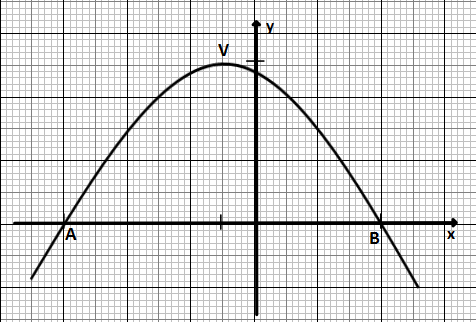 Zakreslíme-li si situaci, bude řešení snadné.Parabola má rovnici ve tvaru: Souřadnice vrcholu jsou dané, zbývá určit parametr p.Jestliže tětiva na ose x má velikost 10, tak body A a B mají souřadnice: Dosadíme-li nyní do rovnice paraboly souřadnice vrcholu a jednoho z bodů A, B, vypočítáme parametr p.Rovnice paraboly: Příklady k procvičování:1) Napište vrcholovou rovnici paraboly, je-li dáno:	a) ohnisko  a rovnice řídící přímky ,	b) vrchol  a rovnice řídící přímky ,	c) vrchol   a ohnisko ,	d) vrchol , bod A a osa paraboly rovnoběžná s osou x.(správné řešení: a) ; b) ; 		    c) ; d) )2) Určete parametr, souřadnice vrcholu a ohniska, rovnici osy a rovnici řídící přímky paraboly .(správné řešení: )3) Napište vrcholovou rovnici paraboly (), jsou-li dány její tři body: .(správné řešení: )4) Vyšetřete vzájemnou polohu paraboly  a přímky . A pokud existují společné body, určete jejich souřadnice.(správné řešení: přímka je sečnou, )5) Napište rovnici tečny paraboly  v bodě dotyku .(správné řešení: )6) Napište rovnici paraboly s vrcholem v počátku soustavy souřadné, s osou v ose x, jestliže se dotýká přímky .(správné řešení: )7) Ve kterém svém bodě má parabola  tečnu svírající s osou x úhel .(správné řešení: )8) Napište rovnice tečen paraboly  vedených z bodu . Pak určete, jak velký úhel tečny svírají.(správné řešení: )Použité zdroje a literatura:KOČANDRLE, Milan a Leo BOČEK. Matematika pro gymnázia: analytická geometrie. 2., upr. vyd. Praha: Prometheus, 2001, 220 s. Učebnice pro střední školy (Prometheus). ISBN 80-719-6163-9.PETÁKOVÁ, Jindra a Leo BOČEK. Matematika: příprava k maturitě a k přijímacím zkouškám na vysoké školy. 1. vyd. Praha: Prometheus, 1998, 303 s. Učebnice pro střední školy (Prometheus). ISBN 80-719-6099-3.FUCHS, Eduard a Josef KUBÁT. Standardy a testové úlohy z matematiky pro čtyřletá gymnázia: příprava k maturitě a k přijímacím zkouškám na vysoké školy. 1. vyd. Praha: Prometheus, 1998, 147 s. Učebnice pro střední školy (Prometheus). ISBN 80-719-6095-0.KUBÁT, Josef, Dag HRUBÝ a Josef PILGR. Sbírka úloh z matematiky pro střední školy: maturitní minimum. 1. vyd. Praha: Prometheus, 1996, 195 s. Učebnice pro střední školy (Prometheus). ISBN 80-719-6030-6.BUŠEK, Ivan, Božena MANNOVÁ, Jaroslav ŠEDIVÝ a Beloslav RIEČAN. Sbírka úloh z matematiky pro III. ročník gymnázií. 1. vyd. Praha: SPN, 1987.BUŠEK, Ivan. Řešené maturitní úlohy z matematiky. 1. vydání. Praha: SPN, 1985. BENDA, Petr. A KOL. Sbírka maturitních příkladů z matematiky. 8. vydání. Praha: SPN, 1983. VEJSADA, František a František TALAFOUS. Sbírka úloh z matematiky pro gymnasia. 1. vydání. Praha: SPN, 1969. POLÁK, Josef. Přehled středoškolské matematiky. 4. vydání. Praha: SPN, 1983. AutorJana HomolováJazykčeštinaDatum vytvoření4. 11. 2012Cílová skupinažáci 18 – 19 letStupeň a typ vzdělávánígymnaziální vzděláváníDruh učebního materiáluvzorové příklady a příklady k procvičeníOčekávaný výstupžák zná definici paraboly a její analytické vyjádření vrcholovou i obecnou rovnicí, umí určit charakteristiky paraboly, ovládá řešení úloh o vzájemné poloze přímky a parabolyAnotacemateriál je vhodný nejen k výkladu a procvičování, ale i k samostatné práci žáků, k jejich domácí přípravě, velké uplatnění najde zejména při přípravě žáků k maturitní zkoušce